⁹3.класс Английский язык 2.группа25.05 понедельникClasswork: Прочитать текст.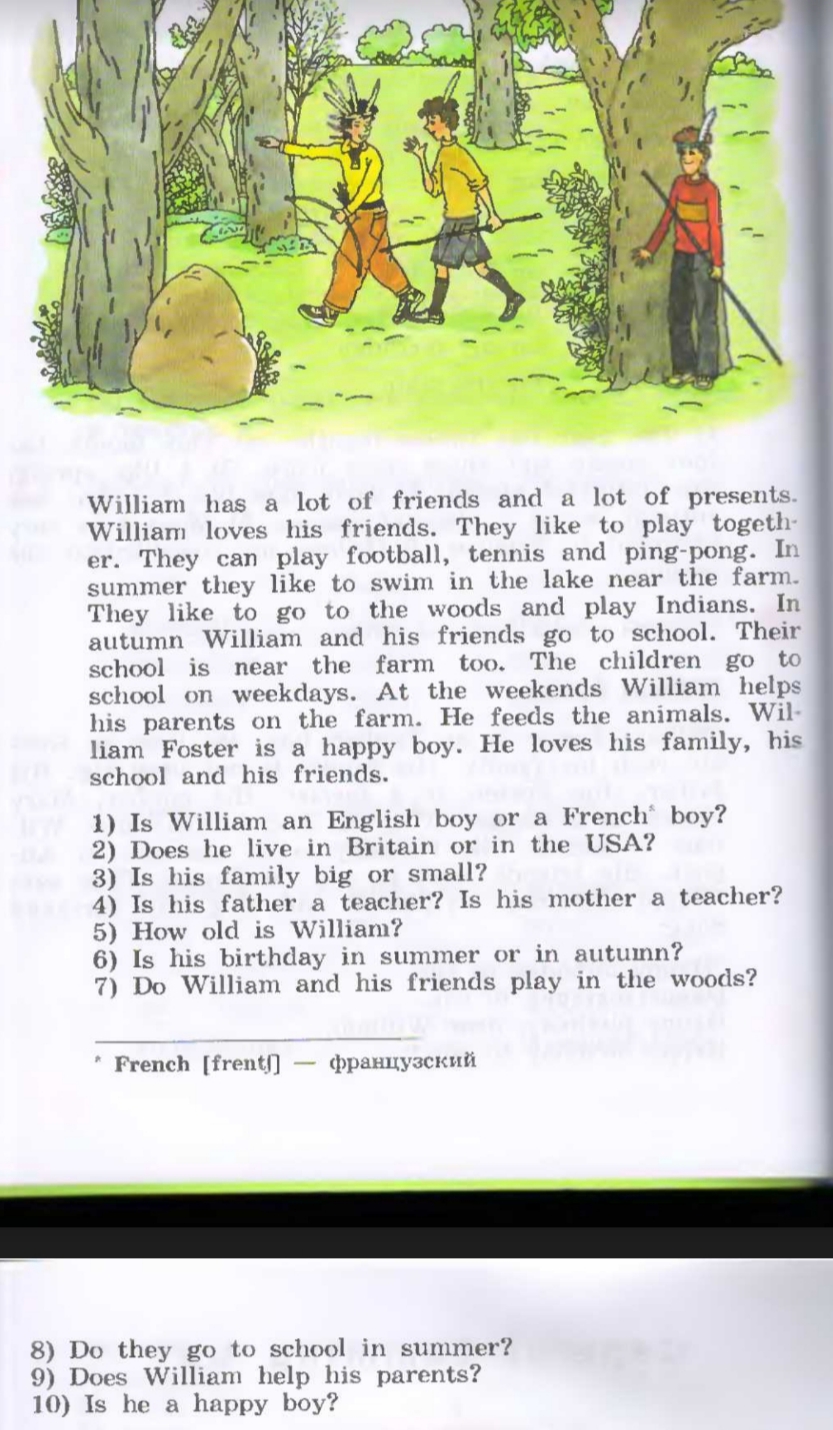 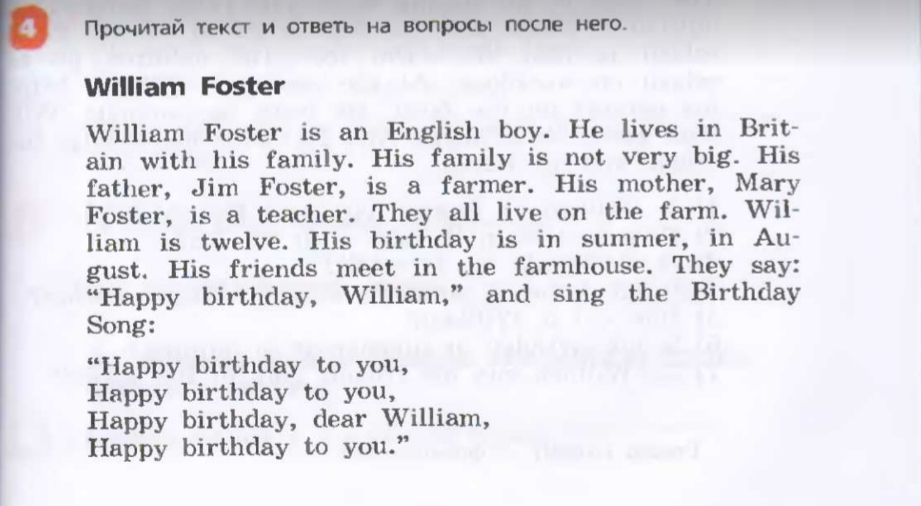 Homework: Устно перевести текст. При необходимости использовать словарь https://www.lingvolive.com/ru-ru. Незнакомые слова с переводом выписать себе в словарь. Устно ответить на вопросы.